HAVACILIK VE UZAY BİLİMLERİ FAKÜLTESİ DEKANLIĞINAAşağıda belirttiğim neden/ nedenlerden dolayı kaydımın silinmesini istiyorum. Gereğini bilgilerinize arz ederim.Öğrencinin;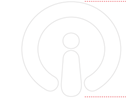 İmza Ayrılma Nedenlerim:O Kendi isteğimleO Askere gideceğimdenO Sağlık sorunlarım nedeniyleO Maddi ve ailevi nedenlerleO Yeniden YGS-LYS’le başka bir okul kazandığımdanO Başarısızlık nedeniyleO Doğal afet nedeniyleDiğer:……………………………………………………………İskenderun Teknik Üniversitesi Ön Lisans Ve Lisans Öğretim Ve Sınav Yönetmeliği MADDE 32 – (1) Öğrenciler şahsen dilekçe vererek Öğrenci İşleri Daire Başkanlığına başvurarak kayıtlarını sildirirler..Adı ve SoyadıT.C Kimlik NoBölüm/ABD Okul NoTelefonAdres